CENTRO EDUCACIONAL DE ADULTOS ISABEL LA CATOLICA.                    “Marìa del Carmen Vivanco Fierro”Unidad Técnica Pedagógica                                                                           “profesoramaricarmen2020@gmail.com” Puente Alto.EVALUACION DE LENGUAJE Nº 1“3º Nivel A”INSTRUCCIONES GENERALES DEL PROFESOR.EVALUACION.NOMBRE DEL ALUMNOS:CURSO: DEPARTAMENTOLenguajeASIGNATURALenguaje y ComunicaciónOBJ. PRIORIZADOSOA 2 Escucha y comprende textos orales y escritos de distinto tipo y con variados propósitos. FECHA DE INICIO22 de Marzo FECHA DE ENTREGA31 de MarzoAntes de responder lee bien las instrucciones de cada pregunta. Luego responde tranquil@ y progresivamente. El Ítem I. de selección única debes responder con una X y solo hay una alternativa correcta. En el Ítem II deberás  dar tu opinión acerca de la programación televisiva de los canales nacionales. En el Ítem tres debes completar un cuadro y responder tres preguntas .Refranes son dichos agudos y sentenciosos de uso común. Los refranes son enunciados breves que transmiten una enseñanzaÌtem  II. Desarrollo de opinión (10 Ptos.) En esta Unidad hemos trabajado en la evaluación de la programación televisiva, analizando sus mensajes, aportes, limitaciones y hemos emitiendo juicios críticos con fundamentos, por ello te invito en esta parte de la evaluación a:Manifestar tu opinión por escrito en las siguientes líneas, sobre los programas de televisión y el rol social que estos cumplen y que deberían cumplir. Recuerda que no hay malas, ni buenas opiniones, solo son puntos de vistas.……………………………………………………………………………………………………………………………………………………………………………………………………………………………………………………………………………………………………………………………………………………………………………………………………………………………………………………………………………………………………………………………………………………………………………………………………………………………………………………………………………………………………………………………………………………………………………………………………………………………………………………………………………………………………………………………………………………………………………………………………………………………………………………………………………………………………………………………………………………………………………………………………………………………………………………………………………..…………………………………………………………………………………………………………………………………………………………………………….III. Ítem de análisis reflexión (2 Ptos. Cada respuesta del cuadro)1. Elija un programa de televisión y complete la siguiente tabla2. Conteste las siguientes preguntas, relacionadas con la imagen del programa Pasapalabra (3 Ptos. Cada pregunta)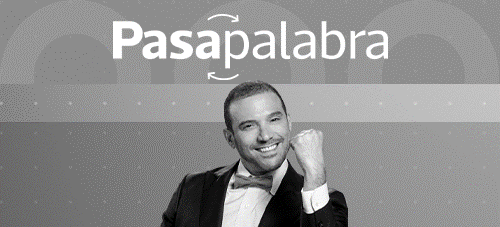 a) Aporte del programa a la sociedad.……………………………………………………………………………………………………………………………………………………………………….…………………………………………………………………………………………………………………………………………………………………….. b) Productos que se publicitan en los comerciales, cuando se emite este programa. Enumérelos…………………………………………………………………………………………………………………………………………………….……………………………………………………………………………………………………………………………………………………...……………………………………………………………………………………………………………………………………………………………………………………………………………………………………………………………………………………………………………..c) a que categoría  podrías decir que pertenece este programa. Puedes marcar más de una alternativaEntretenciónCulturalNoticioso Culturales Divulgativos Deportivos Dramáticos MagazinesEducativosMusical.